様式第１号（第５条関係）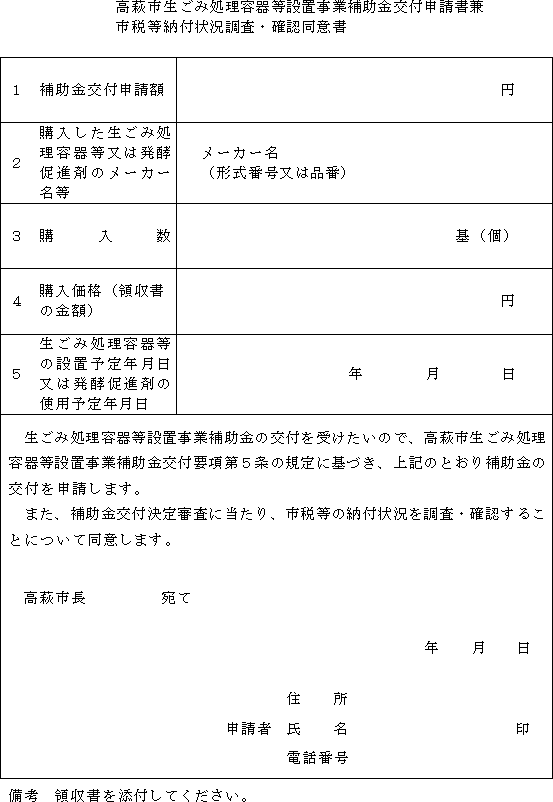 